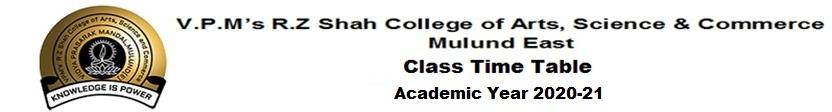 Class: TY BMSDr.Reshma Anvekar                                                                           Dr.B.S.Ajith KumarTime Table Committee                                                       PrincipalDAY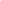 TIMEMONTUEWEDTHUFRISAT9:00-9:30GAU(M)GAUPVIJI(M)GAUPGAUM(M)PRAC(M)9:00-9:30………..GAUP………..GAUP……….……..9:30-9:40BreakBreakBreakBreakBreakBreak9:40-10:10PRA(M)PRA(M)PRAC(M)PRA(M)PRAC(M)GAUM(M)9:40-10:10VIJI(HR)PRAC(HR)VIJI(HR)……….……...……….10:10-10:20BreakBreakBreakBreakBreakBreak10:20-10:50VIJI(M)PRAC(M)PRAC(HR)GAUM(M)PRA(M)PRA(M)10:20-10:50…….VIJI(HR)……...PRAC(HR)VIJI(HR)PRAC(HR)10:50-11:00BreakBreakBreakBreakBreakBreak11:00-11:30GAUPVIJI(M)GAUPVIJI(M)11:00-11:30GAUP……….GAUP……...S.No.Name of the subjectName of the Faculty1Logistics & Supply Chain ManagementMs.Zeenal T2Corporate Communications & Public RelationsMs.Gauri PaiMarketing Group -  ElectivesMarketing Group -  ElectivesMarketing Group -  Electives3Service MarketingMs.Gauri Puranik4E-Commerce & Digital MarketingMs.Prachi R5Sales & Distribution ManagementMs.Vijayalaxmi K6Customer Relationship ManagementMs.Pratibha JHuman Resource Group - ElectivesHuman Resource Group - ElectivesHuman Resource Group - Electives3Finance for HR Professionals & Compensation Management………………….4Strategic Human Resource Management & HR PoliciesMs.Vijayalaxmi K5Performance Management & Career PlanningMs.Prachi R6Industrial RelationsMr.Richard D